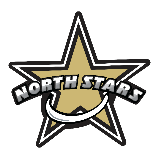 North West Ringette Association Jersey PolicyPurposeNorth West Ringette Association (NWRA) will provide jerseys for all players participating in NWRA ringette each season. This policy outlines the expectations for distribution, care, and collection of the jerseys. Jersey Distribution and Name BarsOnce teams have been selected, the association rep will contact the team manager to coordinate pickup of team jerseys. A home/away jersey will be provided for each player with an assortment of sizes to be made available. NWRA is not able to accommodate specific jersey number requests.To ensure a long life for the jerseys, NWRA requires teams to use a tailor or seamstress to both apply and remove the name bars on jerseys. Team managers may contact Ice Time Sports or another similar business to arrange for name bars. NO GLUE or ANY adhesive is permitted to attach the name bars. Please note: Adding name bars on jerseys is not mandatory and is up to each individual team. Care and Return of JerseysTeam managers will be provided a form that requires a Parent/guardian signature at the time of jersey handout. The form indicates the expectation that the jersey will be returned in the same condition. Jerseys that are damaged, or not returned, will be subject to a $50 charge per jersey, which will be applied to the player's fees" and must be paid to the NWRA at the end of the current season. Should fees not be paid, the player will have the fee added to their account, and the amount must be paid prior to any future registration. Players are responsible for washing and caring for their assigned jerseys. Jerseys should be washed in COLD water and hung dry. Jerseys placed in a dryer must be on the lowest heat setting.  Jerseys should be kept in a garment bag away from skate blades and damp equipment that can cause cuts or mildew/mold. Jerseys are not to be worn during practices, or at any other time than game situations or approved team functions. During game situations and/or any approved team events, where jerseys are worn, water is to be the only drink allowed. Sport drinks, such as Gatorade, are prohibited as they can permanently stain jerseys. Jersey CollectionJersey collection is the responsibility of the team manager, or designated team representative. Once collected, the manager should return the team jerseys as a complete set to the NWRA equipment manager. Jerseys should be washed before return. Any change in condition or missing jerseys should be flagged for the equipment manager at the time of return and will result in the assessment of a $50 charge per jersey. Please note tears, cuts, burns, glue adhesive, rips etc. are not considered normal wear and tear. For questions about jerseys please contact: NWRA Equipment ManagerEmail: 